Об обозначении Дня чистоты на территории сельского поселения Кучербаевский сельсовет муниципального района Благоварский район Республики БашкортостанВ целях реализации Федерального закона от 06 октября 2003 года № 131-ФЗ «Об общих принципах организации местного самоуправления в Российской Федерации», а также в целях выполнения мероприятий по благоустройству населенных пунктов  сельского поселения Кучербаевский сельсовет, администрация сельского поселения Кучербаевский сельсовет муниципального района Благоварский район Республики Башкортостан,                    ПОСТАНОВЛЯЕТ:Обозначить день недели -  пятницу Днем чистоты в сельском поселении Кучербаевский сельсовет.                                                                                                     Организациям и  учреждениям на территории сельского поселения Кучербаевский сельсовет еженедельно в пятницу проводить мероприятия по наведению порядка и чистоты в населенных пунктах, вокруг административных зданий, домов, приусдебных участков, обкашивании территорий, в т.ч. вокруг пустующих домов.                                                                                                                    Утвердить состав организационного комитета по подготовке и проведению  Дней чистоты на территории сельского поселения Кучербаевский сельсовет муниципального района Благоварский район Республики Башкортостан (приложение №1).                                                                                                 В целях выполнения Правил благоустройства, чистоты и порядка в населенных пунктах, по согласованию с учреждениями, организациями закрепить территории, улицы в населенных пунктах (приложение№2).                                                                                         Настоящее постановление обнародовать на информационном стенде сельского поселения   Кучербаевский сельсовет муниципального района Благоварский район Республики Башкортостан по адресу: с. Старокучербаево, ул. Центральная, д.6/1                                                   Контроль за исполнением настоящего постановления оставляю за собой.          Глава сельского поселения Кучербаевский сельсовет                         Р.Р.Фархутдинов                                                                                                            Приложение №1                                                                                                            к постановлению главы                                                                                                             сельского поселения                                                                                                             Кучербаевский сельсовет                                                                                                            от 01.04.2021 года №8СОСТАВ    организационного комитета по подготовке и проведению  Дней чистоты населенных пунктов на территории сельского поселения  Кучербаевский сельсовет муниципального района Благоварский район Республики БашкортостанФархутдинов Радик Рауфович – руководитель группы,  глава сельского поселения Кучербаевский сельсовет Харрасова Зумара Алфировна – секретарь группы,заведующий детский сад  «Чишмэкэй» с. Старокучербаево, депутат от избирательного округа №7,Члены  рабочей группы: Хаммадиярова Гульнара Фатиховна – заведующий. филиал СДК с. Старокучербаево, Сарварова Альмира Абраровна – заведующий ФАП с. Сынташтамак, депутат от избирательного округа №3,Ризванова Ирина Мавлютовна – заведующий  библиотекой  с. Старокучербаево                                                                                                             Приложение №2                                                                                                            к постановлению главы                                                                                                             сельского поселения                                                                                                             Кучербаевский сельсовет                                                                                                            от 01.04.2021 года №8     В целях содержания в надлежащем порядке  территории населенных пунктов    закрепить ответственных работников по участкам:Башкортостан РеспубликаһыРеспублика БашкортостанБлаговар районымуниципаль районыныңКусәрбай ауыл советыауыл биләмәһехакимиәте452744, Кусәрбай ауылы,Узәк  урамы, 6\1Тел. 8(347 47) 24-4-18Кucherbay@bk.ru    801105511020@mail.ru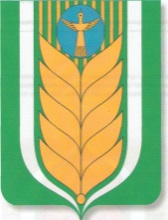 Администрациясельского поселения              Кучербаевский сельсовет                              муниципального района                         Благоварский район452744, с. Старокучербаево,ул.Центральная, 6Тел. 8(347 47)24-4-18Кucherbay@bk.ru    801105511020@mail.ru                         КАРАР № 8          ПОСТАНОВЛЕНИЕ                «01» апрель 2021 й. № 8        «01» апреля  2021 г.№п/пНаименование  организаций Закрепленные участки1Администрация сельского поселенияприлегающая территория- с.Старокучербаево ул. Центральная,6/12.МБОУ СОШ с. Старокучербаевоприлегающая территория-с. Старокучербаево ул. Кооперативная,21а3.МБДОУ детский сад «Чишмэкэй»прилегающая территория- с.Старокучербаево ул. Центральная,6/24.Отделение почтовой связиприлегающая территория-с.Старокучербаево ул. Центральная,65.ООО «Башкирская птица»прилегающая территория-с.Старокучербаево ул. Центральная,6/36СВА с. Старокучербаевоприлегающая территория-с.Старокучербаево ул. Кооперативная,217ИП Минликаев И.М. прилегающая территория-с.Старокучербаево ул. Центральная,48ООО «Башкир-агроинвест»»,прилегающая территория-с.Старокучербаево ул. Кооперативная,24,зерноток,ферма,заправка9СДК, библиотека        с. Старокучербаевоприлегающая территория-с. Старокучербаево ул. Центральная,110ИП Вильданов,м-н «Удача»прилегающая территория-с.Старокучербаево ул. Кооперативная,511ИП Латыпов Ф.Ф.,м-н «Ихлас»прилегающая территория-с.Старокучербаево ул. Кооперативная,18/1,Центральная,212ИП Биктимерова ,м-н «Айсылу»прилегающая территория-с.Старокучербаево ул. Кооперативная,2813ПО «Благовар» м-н д. Тюркеевоприлегающая территория-д. Тюркеево ул. Центральная,4614ПО «Благовар» м-н д. Ахметовоприлегающая территория-д. Ахметово ул. Центральная,3115СК д. Ахметовоприлегающая территория-д. Ахметово ул. Центральная,2916ФАП д. Ахметовоприлегающая территория-д. Ахметово ул. Центральная,25/117КФХ Ахметшин И.Ф.прилегающая территория-д. Тюрюштамак ул. Центральная,8,ферма,склады18ФАП д. Ломовоприлегающая территория-д. Ломово ул. Центральная,3919ПО «Благовар» м-н д. Чулпан 2-йприлегающая территория-д. Чулпан 2-й ул. Центральная,5120СК с. Староабзановоприлегающая территория-с.Староабзаново ул. Киндеркульская,3921.ПО «Благовар» м-н с. Староабзановоприлегающая территория-с.Староабзаново ул. Киндеркульская,5022.ФАП с. Староабзановоприлегающая территория-с.Староабзаново ул. Киндеркульская,4123ФАП, библиотека с. Сынташтамакприлегающая территория-с.Сынташтамак ул. Школьная,224ПО «Благовар» м-н с. Сынташтамакприлегающая территория-с.Сынташтамак ул. Центральная,425ПО «Благовар» м-н д. Улы-Арямаприлегающая территория-д. Улы-Аряма ул. Чермасанская,55/126ИП Мавлетова м-н «Лиза»прилегающая территория-с.Сынташтамак ул. Школьная,21